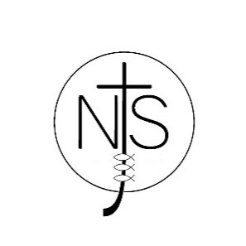 Dear Parents and Carers,Relationship and Sex Education (RSE) From 2020 all primary schools in England were required to teach Relationship Education and Health Education. This is in addition to the statutory national science curriculum.  We implemented these changes to our curriculum for the first time last year and informed parents of the changes to our RSE curriculum. This letter is to remind parents of those changes and to provide you an opportunity to be reminded of the content of the new curriculum.Our RSE policy is available on the school website.We will be using the Shropshire Respect Yourself RSE scheme of work. This has been quality assured by the PSHE Association and has won national awards. It has been adopted by many schools across Telford and Wrekin and will provide an appropriate curriculum for the teaching of RSE between both Newport Junior School and Newport Infant School. The Respect Yourself scheme of work provides age-appropriate progression and a consistency of approach. The primary scheme is organised under the key headings: Choices and Challenges, Changes and Care and Commitment.  It covers themes of; families and people who care for me, caring friendships, respectful relationships, online relationships and being safe. We are clear that parents are the prime educators for children on these matters and we are committed to a home school partnership, which supports and is consistent with our duties under the Equalities Act and Safeguarding. Classroom teachers will deliver the programme, with support from outside agencies as appropriate. There is an opportunity for pupils to work in small groups and lessons are adapted for differing levels of cognitive ability and developmental level. We encourage pupils to ask questions and we respond to their issues, concerns and queries in a straightforward manner, using age-appropriate language and factually correct information.We are delivering the lessons during the summer term and as such we want to share with you the materials we will be using and provide you with an opportunity to raise any questions which we can hopefully answer for you.Parents ultimately have the right to withdraw their children from the sex education element of the curriculum, but not the relationship, science or health education curriculum. If you wish to withdraw your child from RSE please complete the request form which is attached to this letter.The DfE have produced a leaflet for parents “understanding relationship and health education in your child’s school: primary”  https://www.gov.uk/government/publications/relationships-sex-and-health-education-guides-for-schoolsYours sincerely,Headteacher Newport Junior School                                    Headteacher Newport Infant School        Mrs N. Moody                                                                                           Mrs C. PierceParental Form: withdrawal from sex education within RSE Parents Request to withdraw their child from the non-statutory/non-science aspects of the curriculum.TO BE COMPLETED BY PARENTSTO BE COMPLETED BY PARENTSTO BE COMPLETED BY PARENTSTO BE COMPLETED BY PARENTSTO BE COMPLETED BY PARENTSName of childClassChild’s D.O.BName of parentDateReason for withdrawing from sex education within relationships and sex education (RSE)Reason for withdrawing from sex education within relationships and sex education (RSE)Reason for withdrawing from sex education within relationships and sex education (RSE)Reason for withdrawing from sex education within relationships and sex education (RSE)Reason for withdrawing from sex education within relationships and sex education (RSE)Any other information you would like the school to consider.Any other information you would like the school to consider.Any other information you would like the school to consider.Any other information you would like the school to consider.Any other information you would like the school to consider.Parental signatureTO BE COMPLETED BY SCHOOLTO BE COMPLETED BY SCHOOLAgreed actions from discussion with parents.School signature and date